INSTRUÇÕES PARA FORMATAÇÃO DOS ANAIS DO COBEF 2023(TIMES NEW ROMAN, NEGRITO, 14)(linha em branco 14)Primeiro Autor (Times New Roman, negrito, 10)Segundo Autor (Times New Roman, negrito, 10)Instituição e endereço (Quando Primeiro e Segundo autores são da mesma instituição - Times New Roman, negrito, 9)e-mails (Primeiro e Segundo autores -Times New Roman, negrito, 9)(linha em branco, 10)Terceiro Autor (Times New Roman, negrito, 10)Instituição e endereço (Times New Roman, negrito, 9)e-mail (Times New Roman, negrito, 9)(linha em branco, 10)Resumo: O objetivo dessas instruções é servir como um guia para a formatação dos artigos a serem publicados nos anais do 12º Congresso Brasileiro de Engenharia de Fabricação, COBEF 2023. O resumo deve descrever os objetivos, metodologia e conclusões principais do trabalho de 300 a 400 palavras. Ele não deve conter equações ou referências bibliográficas. (Times New Roman, itálico, 10)(linha em branco, 10) Palavras-chave: Palavra 1; Palavra 2; Palavra 3 … (até 5 palavras) (Times New Roman, itálico, 10)(linha em branco, 10)1. INTRODUÇÃO (TIMES NEW ROMAN, NEGRITO, 10)(linha em branco, 10)Os artigos devem ser formatados estritamente de acordo com essas instruções. Este arquivo pode ser adotado como um modelo para usuários do Microsoft Word. Este documento também deve ser utilizado como guia de formatação para usuários de outros softwares processadores de texto. Os artigos devem ter no mínimo 6 páginas e no máximo 10 páginas, incluindo as seguintes seções: título, afiliação, resumo, palavras-chave, introdução, metodologia, resultados e conclusões. Serão aceitos artigos de revisão de literatura com número de páginas entre 10 e 12 páginas. A versão final do artigo deverá ser submetida em formato PDF e não deverá exceder 2,0 MB. A quantidade máxima de autores por artigo é de 6 autores.(linha em branco, 10)2. FORMATO DO TEXTO(linha em branco, 10)O texto deverá ser redigido em português ou inglês em páginas de tamanho A4, usando fonte Times New Roman, tamanho 10, exceto para o título, identificação de autores, afiliação, resumo e palavras-chave, que devem seguir as formatações indicadas acima. A primeira página deve ter margem superior de 3 cm e as demais margens de 2 cm. Todas as margens das demais páginas devem ter 2 cm. AS PÁGINAS NÃO DEVEM SER NUMERADAS.O bloco de texto contendo título, identificação de autores, afiliação, resumo e palavras-chave deve ser recuado 0,1 cm da margem esquerda e destacado por uma barra vertical de espessura 2 ¼ pt na borda esquerda.O texto deve ter alinhamento justificado, tendo a primeira linha de cada parágrafo um recuo de 0,5 cm. Notas de rodapé devem ser evitadas.Símbolos e notações devem ser descritos no texto e as grandezas físicas expressas no sistema internacional. Símbolos matemáticos devem ser digitados em itálico.As referências bibliográficas devem ser citadas no texto pelo último nome dos autores e o ano de publicação, de acordo com os seguintes exemplos: “Trabalhos recentes (de Oliveira e Melo, 2013).” ou “Recentemente, McConnell e Varoto (2008)...”. No caso de haver três ou mais autores, a forma “Rodriguez et al. (2006)” deve ser utilizada. Duas ou mais referências com os mesmos autores e anos de publicação devem ser diferenciadas pelos índices “a”, “b”, etc. após o ano de publicação. Por exemplo: “Trabalho recente (Trindade e Benjeddou, 2011a)...”.Referências aceitáveis incluem artigos de revistas técnicas, teses, dissertações, monografias, anais de conferências, livros, patentes, normas e catálogos. Páginas de internet também podem ser utilizadas. As referências devem ser listadas ao final do trabalho, conforme instruções indicadas na Seção 4. (linha em branco, 10)2.1. Títulos e subtítulos de seções(linha em branco, 10)Os títulos e subtítulos de seções devem ser alinhados à esquerda e digitados com fonte Times New Roman, tamanho 10, em negrito. Eles devem ser numerados por meio de algarismos arábicos separados por pontos. Não mais do que 3 sub níveis devem ser utilizados e uma linha em branco deve ser inserida acima e abaixo de cada título/subtítulo. (linha em branco, 10)2.2. Equações(linha em branco, 10)As equações devem ter recuo de 0,5 cm a partir da margem esquerda. Elas devem ser escritas com fonte Times New Roman, em itálico, com tamanho 10. Algarismos arábicos entre parênteses e alinhados à direita devem ser usados para a identificação das equações. No texto, as equações devem ser referenciadas como “Eq. (1)” no meio da frase e como “Equação (1)” no início da frase. Símbolos usados nas equações devem ser definidos imediatamente antes ou depois de sua primeira aparição. Uma linha em branco deve ser inserida acima e abaixo de cada equação.(linha em branco,10)	(1)(linha em branco, 10)	(2)(linha em branco, 10)2.3. Figuras e tabelas(linha em branco, 10)Figuras e tabelas devem ser posicionadas o mais próximo possível de sua primeira citação e devem ser identificadas sequencialmente em numerais arábicos. Figuras e Tabelas devem ser referenciadas como “Fig. 1” e “Tab. 1” no meio da frase e como “Figura 1” e “Tabela 1” no início da frase. As figuras, tabelas e suas legendas devem ser centralizadas na página. As legendas, digitadas com Times New Roman tamanho 10, não devem ter mais do que 3 linhas. Uma linha em branco deve ser inserida acima e abaixo de cada figura ou tabela. (linha em branco, 10)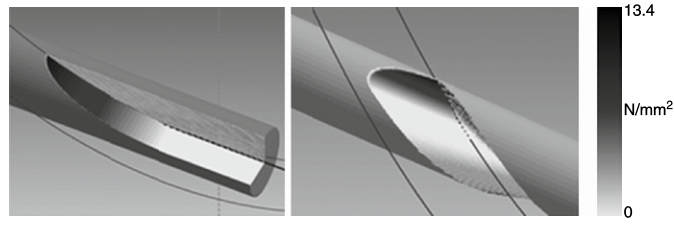 Figura 1. Distribuição das tensões normais durante a retificação de um canal reto (esquerda) e um helicoidal (direita) (Denkena e Tönshoff, 2011)(linha em branco, 10)O estilo das bordas das tabelas é livre.(linha em branco, 10)Tabela 1. Viscosidade e propriedades termo-físicas de um óleo mineral em comparação com a água (Klocke, 2009)(linha em branco, 10)3. AGRADECIMENTOS(linha em branco, 10)Esta seção, opcional, deve ser posicionada antes da lista de referências.(linha em branco, 10)4. REFERÊNCIAS(linha em branco, 10)A lista de referências deve ser introduzida como uma nova seção, localizada ao final do artigo. A primeira linha de cada referência deve ser alinhada à esquerda e as outras linhas devem ter recuo de 0,5 cm da margem esquerda. Todas as referências incluídas nesta seção devem ter sido mencionadas no texto.As referências devem ser organizadas em ordem alfabética, de acordo com o último nome do primeiro autor. Veja os seguintes exemplos: ABCM, 2004. Journal of the Brazilian Society of Engineering and Mechanical Sciences. 1 Feb. 2007 <http://www.abcm.org.br/journal/index.shtml>.Clark, J.A., 1986. Comunicação pessoal. University of Michigan, Ann Harbor.de Oliveira, L.P.R. e Melo, F.X., 2013. TPA as a tool for the design of active noise control. Proceedings of the International Symposium on Dynamic Problems of Mechanics - DINAME2013. Buzios, Brazil.Lee, Y.B., 2003. Studies on the growth of the frost layer based on heat and mass transfer through porous media. Tese de doutorado, Seoul National University, Seoul.McConnell, K.G. e Varoto, P.S., 2008. Vibration Testing: Theory and Practice. John Wiley & Sons, New Jersey, 2ª edição.MLA, 2004. How do I document sources from the web in my works-cited list? Modern Language Association. 22 Feb. 2007 <http://www.mla.org>.Rodriguez, O.M.H., Mudde, R.F. e Oliemans, R.V.A., 2006. Stability analysis of slightly-inclined stratified oil-water flow and intermediate wave theory. Proceedings of the 11th Brazilian Congress of Thermal Sciences and Engineering - ENCIT2006. Curitiba, Brazil.Trindade, M.A. e Benjeddou, A., 2011a. Finite element homogenization technique for the characterization of d15 shear piezoelectric macro-fibre composites. Smart Materials and Structures, Vol. 20, p. 07-12.Trindade, M.A. e Benjeddou, A., 2011b. Evaluation of effective material properties of thickness-shear piezoelectric macro-fibre composites. Proceedings of the 21st International Congress of Mechanical Engineering -COBEM2011. Natal, Brazil. (linha em branco, 10)5. RESPONSABILIDADE PELAS INFORMAÇÕES(linha em branco, 10)O texto a seguir, devidamente adaptado ao número de autores, deve ser incluído na última seção do trabalho:O(s) autor(es) é (são) o(s) único(s) responsável(is) pelas informações incluídas neste trabalho.INSTRUCTIONS FOR FORMATTING THE PAPERS OF COBEF 2023 (TIMES NEW ROMAN, BOLD, SIZE 14)(single blank line size 14)First Author’s Name (Times New Roman, Bold, size 10)Second Author’s Name (Times New Roman, Bold, size 10)Institution and address (When First and Second authors are from the same institution! Times New Roman, size 9)e-mails (First and Second authors - Times New Roman, size 9)(single space line, size 10)Third Author’s Name (Times New Roman, Bold, size 10)Institution and address (Times New Roman, size 9)e-mail (Times New Roman, size 9)(single space line, size 10)Same format for other authors, if any(single space line, size 10)Abstract. The purpose of these instructions is to serve as a guide for formatting papers to be published in the Proceedings of the 12th Brazilian Congress on Manufacturing Engineering, COBEF 2023. The abstract section should describe the objectives, the methodology and the main conclusions of the paper in 300 to 400 words. It should not contain equations or references to bibliography. (Times New Roman, italic, size 10)(single space line, size 10)Keywords: keyword 1; keyword 2; keyword 3; … (up to 5 keywords) (Times New Roman, italic, size 10)(single space line, size 10)RESPONSIBILITY NOTICE(single space, size 10)The following text, properly adapted to the number of authors, must be included in the last section of the paper:The author(s) is (are) the only responsible for the printed material included in this paper.PropriedadesÓleo mineralÁguaCapacidade térmica específica [J/g.K]1,94,2Condutividade térmica [W/m.K]0,130,60Calor de evaporação [J/g]2102260Viscosidade a 40ºC [mm2/s]5-200,66